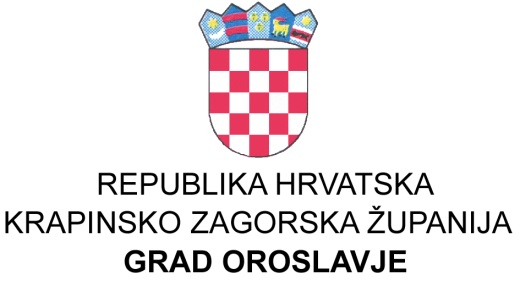 	GRADSKO VIJEĆEKLASA: 024-03/23-01/12URBROJ: 2140-4-2-23-14U Oroslavju, 30.11.2023.     	 Temeljem odredbi članka 18. Zakona o proračunu (NN 144/21) i članka 32. Statuta Grada Oroslavja (Službeni glasnik Krapinsko-zagorske županije broj: 16/09, 13/13, 19/18, 21/20 i 23/21), Gradsko vijeće na 31. sjednici održanoj dana 30.11.2023. godine donijelo jeO  D  L  U  K  Uo izvršavanju Proračuna Grada Oroslavja za 2024. godinuI   OPĆE ODREDBE                                                                        Članak 1.Ovom Odlukom utvrđuje se struktura prihoda i primitaka te rashoda i izdataka Proračuna Grada Oroslavja za 2024. godinu ( u daljnjem tekstu: Proračun), njegovo izvršavanje, opseg zaduživanja i jamstva, upravljanje javnim dugom te financijskom, nefinancijskom imovinom, korištenje namjenskih prihoda i primitaka, korištenje vlastitih prihoda, prava i obveze korisnika proračunskih sredstava, pojedine ovlasti Gradonačelnika grada Oroslavja (u daljnjem tekstu: gradonačelnik)                                                                       Članak 2.Korisnici Proračuna u smislu ove Odluke su:1. tijela gradske uprave, 2. ustanove kojim je Grad Oroslavje osnivač i koje su uvrštene u Registar proračunskih i izvanproračunskih korisnika: Dječji vrtić „Cvrkutić“, Gradska knjižnica, Otvoreno učilište (u daljnjem tekstu: proračunski korisnici Grada)3. ustanove i neprofitne organizacije kojima je Grad osnivač, a koje nisu uvrštene u Registar proračunskih i izvanproračunskih korisnika,4. trgovačka društva i druge pravne osobe u kojima je Grad većinski vlasnik ili ima odlučujući utjecaj na upravljanje,5. ostali korisnici Proračuna - pravne osobe ( jedinice lokalne i područne (regionalne) samouprave, ustanove i udruge građana) i fizičke osobe kojima se osiguravaju sredstva za realizaciju pojedinog projekta.Korisnici Proračuna iz stavka 1. točke 1. i 2. ovoga članka obavezno primjenjuju odredbe Zakona o proračunu i ove Odluke koje se odnose na izradu financijskih planova, upravljanja novčanim sredstvima, zaduživanje i davanje jamstva, izvještavanje te nadzor nad  poslovanjem i korištenjem proračunskih sredstava te zakonske odredbe o proračunskom računovodstvu.Korisnici Proračuna iz stavka 1. točke 3. i 4. obavezno primjenjuju odredbe Zakona o proračunu i ove Odluke koje se odnose na zaduživanje i davanje jamstva te izvještavanje i nadzor nad korištenjem proračunskih sredstava.Članak 3.Proračun se donosi i izvršava u skladu s načelima jedinstva i točnosti proračuna, uravnoteženosti, obračunske jedinice, univerzalnosti, specifikacije, dobrog financijskog upravljanja i transparentnosti. II    STRUKTURA PRORAČUNAČlanak 4. Prihodi i primici proračuna moraju biti raspoređeni u proračunu i iskazani prema izvorima iz kojih potječu. Rashodi i izdaci proračuna moraju biti raspoređeni u proračunu prema proračunskim klasifikacijama, te uravnoteženi s prihodima i primicima.Proračunske klasifikacije jesu organizacijska, ekonomska, funkcijska, lokacijska, programska, te izvori financiranja.                                                                       Članak 5.Proračun se sastoji od plana za proračunsku godinu i projekcija za sljedeće dvije godine, a sadrži financijske planove proračunskih korisnika prikazane kroz opći i posebni dio i obrazloženje proračuna.Opći dio Proračuna sastoji se od skraćenog Računa prihoda i rashoda, računa prihoda i rashoda po ekonomskoj klasifikaciji, prikaza prihoda i rashoda po izvorima financiranja, prikaza rashoda po funkcijskoj klasifikaciji, računa financiranja po ekonomskoj klasifikaciji i izvorima financiranja, te prikaza raspoloživih sredstava iz prethodnih godina.U Računu prihoda i rashoda iskazani su prihodi poslovanja i prihodi od prodaje nefinancijske imovine, te rashodi poslovanja i rashodi za nabavu nefinancijske imovine. Prihodi poslovanja su: prihodi od poreza, pomoći, prihodi od imovine, prihodi od pristojbi i naknada, prihodi po posebnim propisima, prihodi od prodaje proizvoda i robe, pruženih usluga, prihodi od donacija, kazne, upravne mjere i ostali prihodi. Prihodi od prodaje nefinancijske imovine su: prihodi od prodaje ne proizvedene dugotrajne imovine i prihodi od prodaje proizvedene dugotrajne imovine. Rashodi poslovanja su: rashodi za zaposlene, materijalni rashodi, financijski rashodi, subvencije, pomoći, naknade građanima i kućanstvima na temelju osiguranja i druge naknade, te ostali rashodi u skladu sa zakonom, odlukama i drugim propisima. U Računu financiranja iskazani su primici od financijske imovine i zaduživanja te izdaci za financijsku imovinu i otplate kredita i zajmova.Poseban dio sastoji se od plana rashoda i izdataka proračunskih korisnika iskazanih po vrstama, razvrstanih u programe koji se sastoje od aktivnosti i projekata te od obrazloženja proračuna.Obrazloženje općeg dijela sadrži obrazloženje prihoda i rashoda, primitaka i izdataka Proračuna i prenesenog manjka odnosno viška Proračuna, u slučaju iz članka 29. stavka 4. Zakona o proračunu (Narodne novine br. 144/2021).Obrazloženje posebnog dijela temelji se na obrazloženjima financijskih planova proračunskih korisnika, a sastoji se od obrazloženja programa koje se daje kroz obrazloženje aktivnosti i projekata zajedno s ciljevima i pokazateljima uspješnosti iz akata strateškog planiranja.Proračun Grada Oroslavja za 2024. godinu je konsolidiran. U Proračun su uključeni i svi planirani prihodi i primici proračunskih korisnika kao i njihovi rashodi i izdaci. Proračun Grada Oroslavja i projekcija za 2025. i 2026. godinu sadrže i dijelove planiranog iznosa prenesenog konsolidiranog viška prihoda iz 2023. godine u iznosu od 1.501.000,00 EUR u 2024. godinu.                                        III    IZVRŠAVANJE PRORAČUNAČlanak 6.Za planiranje i izvršavanje Proračuna odgovoran je gradonačelnik koji je ujedno i nalogodavac za izvršavanje Proračuna.Proračunska sredstva mogu se koristiti samo za namjene koje su određene Proračunom i to do visine utvrđene u Posebnom dijelu.Rashodi i izdaci proračuna i financijskog plana proračunskog korisnika izvršavaju se do visine planiranih sredstava, osim rashoda i izdataka financiranih iz prihoda i primitaka definiranih u člancima 52. i 54.  Zakona o proračunu.Obveze na teret proračuna mogu se preuzeti samo za namjene i do visine utvrđene Proračunom, ako su za to ispunjeni svi zakonom i drugim propisima uvjeti.    Svaki rashod i izdatak iz proračuna mora se temeljiti na vjerodostojnoj knjigovodstvenoj ispravi kojom se dokazuje obveza plaćanja.   Odgovorna osoba mora prije isplate provjeriti i potpisati pravni temelj i visinu obveza koja proizlazi iz knjigovodstvene isprave.                                                                                                                                           	Odobrenje za isplate po računima potpisuje gradonačelnik, a odobrenje za isplate koje se odnose na rashode subvencija, pomoći, naknada i ostalih rashoda donosi gradonačelnik u obliku odluke (i/ili zaključka).                                                                                                                                                                   	Nositelji i korisnici proračunskih sredstava dužni su koristiti proračunska sredstva samo do visine i namjene utvrđene u Posebnom dijelu proračuna, prema načelima štednje i racionalnog korištenja odobrenih sredstava.Članak 7.Na temelju sredstava osiguranih u Proračunu, proračunski korisnici Grada izrađuju financijski plan za cijelu godinu.Proračunski korisnici izrađuju financijski plan na osnovi uputa za izradu financijskog plana proračunskog korisnika.Upute za izradu financijskog plana iz stavka 2. ovog članka izrađuje službenik Jedinstvenog upravnog odjela Grada zadužen za proračun, po primitku uputa za izradu proračuna jedinice lokalne samouprave od Ministarstva financija. Upute za izradu financijskog plana dostavljaju se proračunskom korisniku do 31. listopada tekuće godine.Suglasnost na financijski plan te izmjene i dopune financijskog plana proračunskog korisnika daje Gradsko vijeće, bez obzira radi li se o promjenama u financijskom planu koje su vezane uz financiranje iz Proračuna grada ili promjena vezanih uz vlastite i namjenske prihode i primitke.Financijski plan proračunskog korisnika te izmjene i dopune financijskog plana proračunskog korisnika izrađuju se paralelno uz Proračun, odnosno izmjene Proračuna Grada.Proračunski korisnici Grada nisu dužni ostvarene vlastite prihode i namjenske prihode i primitke uplaćivati u Proračun, već ih troše u skladu sa svojim financijskim planom. Radi potrebe izrade konsolidiranih financijskih izvještaja, polugodišnjeg i godišnjeg izvještaja o izvršenju proračuna, proračunski korisnici dužni su polugodišnje izvještavati o strukturi ostvarenih i utrošenih vlastitih prihoda i namjenskih prihoda, a na zahtjev gradonačelnika i češće.Sredstva Proračuna osiguravaju se za rad i programe Grada, Jedinstvenog upravnog odjela Grada Oroslavje te proračunskih korisnika prema podacima iz Registra korisnika proračuna te drugih korisnika koji su u njegovu Posebnom dijelu određeni za nositelje sredstava.Proračunskim sredstvima korisnici se smiju koristiti samo za namjene koje su određene Proračunom, i to do visine utvrđene u njegovu Posebnom dijelu, prema načelima zakonitosti, svrsishodnosti i štedljivosti.Članak 8.Proračun se izvršava preko jedinstvenog računa - računa Proračuna i preko računa pravnih osoba proračunskih korisnika.Proračun se izvršava na temelju zahtjeva proračunskih korisnika koji su usklađeni s financijskim planovima i likvidnim mogućnostima Proračuna.Članak 9.Sredstva za plaće, naknade, troškove i materijalna prava službenika i namještenika u Jedinstvenom upravnom odjelu Grada isplaćuju se u skladu s pravilnikom i posebnom odlukom kojom se uređuju plaće službenika i namještenika Jedinstvenog upravnog odjela Grada.Članak 10.Korisnici financiranja iz Proračuna dužni su uz zahtjev za dodjelu sredstava dostaviti prijedlog financijskog plana i izvješća o korištenju sredstava sukladno Uredbi kriterijima, mjerilima i postupcima financiranja i ugovaranja programa i projekata od interesa za opće dobro koje provode udruge, odnosno sklopljenom ugovoru.Odgovorna osoba korisnika financiranja iz Proračuna odgovorna je za zakonito i pravilno planiranje i izvršavanje financijskog plana.Korisnicima financiranja iz Proračuna koji ne dostave financijski plan i izvješće iz prethodne godine neće se isplaćivati proračunska sredstva.Odluku o neisplaćivanju proračunskih sredstava iz prethodnog stavka donosi gradonačelnik.Članak 11.Gradonačelnik je odgovoran Gradskom vijeću za zakonito i pravilno planiranje i izvršavanje Proračuna, o čemu ga izvještava na način određen Statutom Grada.Gradonačelnik dostavlja Proračun te izmjene i dopune Proračuna, kao i ovu Odluku,  Ministarstvu financija i Državnom uredu za reviziju u roku od 15 dana od dana njihova stupanja na snagu.Članak 12.Gradonačelnik podnosi Gradskom vijeću na donošenje polugodišnji izvještaj o izvršenju Proračuna do 30. rujna tekuće proračunske godine.Gradonačelnik podnosi Gradskom vijeću na donošenje godišnji izvještaj o izvršenju Proračuna do 31. svibnja tekuće godine za prethodnu godinu.Članak 13.Odgovorna osoba proračunskog korisnika, Gradsko vijeće i Gradonačelnik odgovorni su za potpunu i pravodobnu naplatu prihoda i primitaka iz svoje nadležnosti, za njihovu uplatu u Proračun i za izvršavanje svih rashoda i izdataka u skladu s namjenama.Prihodi Proračuna ubiru se i uplaćuju u proračun u skladu sa zakonom ili drugim propisima, neovisno o visini prihoda planiranih u Proračunu.Članak 14.Ako tijekom godine dođe do povećanja rashoda i/ili izdataka odnosno smanjenja prihoda i/ili primitaka, Gradonačelnik može poduzeti mjere za uravnoteženje Proračuna propisane Zakonom o proračunu.Članak 15.Proračunska zaliha osigurava se u iznosu od 20.000,00 EUR.Sredstva proračunske zalihe koriste se za nepredviđene namjene za koje u proračunu nisu osigurana sredstva, ili za namjenu za koje se tijekom godine pokaže da za njih nisu utvrđena dovoljna sredstva, jer ih pri planiranju proračuna nije bilo moguće predvidjeti. Sredstva proračunske zalihe koriste se za financiranje rashoda nastalih pri otklanjanju posljedica elementarnih nepogoda, epidemija, ekoloških nesreća ili izvanrednih događaja i ostalih nepredviđenih nesreća, te za druge nepredviđene rashode tijekom godine. Izvršenje nepredviđenih rashoda iz proračunske zalihe prati se prema prirodnoj vrsti rashoda.   	O korištenju sredstava proračunske zalihe odlučuje gradonačelnik. O utrošenim sredstvima proračunske zalihe gradonačelnik izvješćuje Gradsko vijeće u roku propisanim Zakonom.Članak 16.U okviru sredstava utvrđenih u Proračunu dopuštena je preraspodjela utvrđenih sredstava između pojedinih stavaka rashoda i izdataka unutar izvora financiranja opći prihodi i primici i unutar izvora financiranja namjenski primici, najviše do 5% sredstava utvrđenih na razini skupine ekonomske klasifikacije koja se umanjuje.Iznimno od stavka 1. ovoga članka, moguća je preraspodjela:unutar izvora financiranja opći prihodi i primici najviše do 15% na razini skupine ekonomske klasifikacije sredstava utvrđenih na stavci rashoda koja se umanjuje ako se time osigurava povećanje sredstava učešća Grada planiranih u Proračunu za financiranje projekata koji se sufinanciraju iz sredstava Europske unije,sredstava učešća Grada planiranih u Proračunu za financiranje projekata koji se sufinanciraju iz sredstava Europske unije iz izvora financiranja opći prihodi i primici te sredstava za financiranje projekata koja se refundiraju iz pomoći Europske unije bez ograničenja unutar istog razdjela, odnosno najviše do 15 % između projekata različitih razdjela,sredstava iz izvora financiranja opći prihodi i primici na izvor financiranja namjenski primici najviše do 15 % na razini skupine ekonomske klasifikacije,sredstava za otplatu glavnice i kamata duga i jamstava Grada te negativne tečajne razlike i razlike zbog primjene valutne klauzule, ako za to postoji mogućnost i sukladno potrebi, bez ograničenja.Sredstva iz stavka 2. podstavaka 1. i 2. ovog članka mogu se preraspodjelom osigurati za naknadno utvrđene aktivnosti i/ili projekte i/ili stavke.Sredstva u Proračunu mogu se preraspodjeljivati samo u planu za tekuću godinu.Sredstva u Proračunu ne mogu se preraspodijeliti između Računa prihoda i rashoda i Računa financiranja.O izvršenim preraspodjelama gradonačelnik izvještava Gradsko vijeće u polugodišnjem i godišnjem izvještaju o izvršenju Proračuna.Članak 17.Pogrešno ili više uplaćeni prihodi u Proračun vraćaju se uplatiteljima na teret tih prihoda.Odluku o povratu iz prethodnog stavka ovog članka donosi gradonačelnik.Članak 18.Plaćanje predujmom moguće je samo iznimno i na temelju prethodne suglasnosti gradonačelnika u iznosu do 5.000,00 EUR.Iznimno od stavka 1. ovog članka moguće su isplate predujma do 1.500,00 EUR.Proračunski korisnik može plaćati predujmom sukladno stavku (1) i (2) ovog članka,      a bez suglasnosti gradonačelnika samo za obveze preuzete po ugovorima za projekte koji se sufinanciraju iz sredstava Europske unije.Članak 19.Postupci nabave robe i usluga te izvođenje radova mogu se obavljati samo u skladu s propisima o javnoj nabavi, odnosno sukladno Pravilniku o provedbi postupaka jednostavne nabave.IV    UPRAVLJANJE IMOVINOMČlanak 20.Imovina Grada Oroslavja je financijska i nefinancijska imovina, a  upravljanje imovinom obavlja se prema načelu dobrog gospodara, u skladu sa zakonom i Statutom.            Proračun se izvršava preko jedinstvenog računa – računa Proračuna za sva upravna tijela Grada i preko računa pravnih osoba, odnosno proračunskih korisnika Grada.              Raspoloživim novčanim sredstvima na računu Proračuna raspolaže gradonačelnik.             Slobodna novčana sredstva Proračuna mogu se oročavati kod poslovne banke poštujući načela sigurnosti i likvidnosti, a na osnovu odluke gradonačelnika koji potpisuje ugovor. Članak 21.Gradonačelnik odlučuje o stjecanju i otuđivanju pokretnina i nekretnina i raspolaganju ostalom imovinom Grada čija pojedinačna vrijednost ne prelazi 0,5% iznosa prihoda bez primitaka ostvarenih u godini koja prethodi godini u kojoj se odlučuje o stjecanju i otuđivanju pokretnina i nekretnina, ako je stjecanje i otuđivanje planirano u proračunu i provedeno u skladu sa zakonom.O stjecanju i otuđivanju nekretnina Grada i raspolaganju ostalom imovinom većom od vrijednosti iz stavka 1. ovog članka odlučuje Gradsko vijeće.Članak 22.	Gradonačelnik može, na zahtjev dužnika odgoditi plaćanje ili odobriti obročnu otplatu duga, prodati, otpisati ili djelomično otpisati potraživanje, ako se time bitno poboljšavaju mogućnosti otplate duga dužnika od kojega inače ne bi bilo moguće naplatiti cjelokupan dug.	Ako posebnim propisima nije uređeno drugačije, naplata potraživanja na ime javnih davanja može se odgoditi u cijelosti ili djelomično pod uvjetom da naplata u cijelosti na dan dospijeća predstavlja neprimjereno opterećenje, nanosi veću gospodarsku štetu ili bi dovela do nelikvidnosti, a odgodom plaćanja ili obročnom uplatom duga bi se bitno poboljšale dužnikove mogućnosti otplate duga, naročito u slučaju postojanja posebnih okolnosti iz članka 107.a  Općeg poreznog zakona (NN 115/16, 106/18, 121/19, 32/20, 42/20, 114/22).                                                                                                         Ako posebnim propisima nije uređeno drugačije, potraživanja na ime javnih davanja mogu se otpisati ako bi izvršenje naplate duga dovelo u pitanje osnovne životne potrebe dužnika-građanina i članova njihova kućanstva.                                                                                                                                                 	Ako posebnim propisima nije uređeno drugačije, plaćanje duga može se odgoditi u vidu jednokratne otplate ili otplate u obrocima na razdoblje do dvanaest mjeseci. Za vrijeme trajanja odgode i obročne otplate duga obračunava se kamata.                                                                                   	Gradonačelnik može zahtijevati isplatu cjelokupnog duga, naplata kojeg je odgođena ili obročno odobrena, ako koji od obroka nije pravodobno plaćen.                                                                                                      	Ako se dužnik ne pridržava rokova iz Odluke o odgodi ili obročnoj otplati plaćanja, ista se može ukinuti, te će se pokrenuti postupak ovrhe sukladno pozitivnim propisima.V      ZADUŽIVANJE I DAVANJE JAMSTVAČlanak 23.	Grad Oroslavje može se dugoročno zadužiti uzimanjem kredita, zajmova i izdavanja vrijednosnih papira samo za investiciju koja se financira iz Proračuna, i koja je planirana u proračunu Grada, uz suglasnost Vlade Republike Hrvatske za zaduživanje, a na prijedlog ministra financija. Otplatu glavnice primljenih dugoročnih i kratkoročnih kredita te pripadajućih kamata imaju prednost u izvršavanju pred ostalim rashodima, te se mogu izvršavati i u iznosima iznad planiranih Proračunom.     Tečajne razlike (i/ili primjena valutne klauzule) mogu se u skladu s obračunom priznati i iznad iznosa predviđenog Proračunom.Članak 24. 	Grad Oroslavje može se kratkoročno zadužiti najduže do 12 mjeseci i isključivo za premošćivanje jaza nastalog zbog različite dinamike priljeva sredstava i dospijeća obveza, u suglasju sa zakonom kojim se uređuje proračun i izvršavanje proračuna.                                                                                 	Odluku o kratkoročnom zaduživanju iz stavka 1. ovog članka donosi gradonačelnik.Članak 25.           Proračunski korisnici Grada Oroslavje kao i trgovačka društva u vlasništvu Grada smiju se zaduživati samo uz suglasnost Gradskog vijeća.Članak 26.            Gradsko vijeće donijeti će Odluku o davanju jamstva proračunskim korisnicima i trgovačkim društvima iz članka 25. ove Odluke.VI     ZAVRŠNE ODREDBE     Ova odluka  objavit će se u Službenom glasniku Krapinsko-zagorske županije a stupa na snagu 1. siječnja 2024. godine.                                                                                                        PREDSJEDNIK								 Gradskog vijeća Oroslavje                                                                                                  	   Ivan Tuđa